Describa cómo la escuela desarrollará la capacidad para la participación de los padres, incluido cómo serán los padres. alentados a convertirse en socios iguales en la educación de sus hijos.Para garantizar la participación efectiva de los padres y apoyar una asociación entre la escuela, los padres y la comunidad para mejorar el rendimiento académico de los estudiantes, nuestra escuela:Proporcionará materiales y capacitación para ayudar a los padres a trabajar con sus hijos para mejorar sus logros, tales como alfabetización y uso de la tecnología, como apropiado, para fomentar de los padres intervención.Se llevan a cabo conferencias de padres, estudiantes y maestros durante todo el año para discutir el plan de estudios, los estándares de preparación para la universidad y la carrera, los resultados de I-Ready y HMH Diagnostic, y las evaluaciones y objetivos académicos del distrito y la escuela. En suma, padres son informado en maneras pueden monitorear el desempeño académico de sus hijos a través de informes de calificaciones actualizados. Se informa a los padres sobre los requisitos del Título I a través de la reunión de padres de Título I y se envía a casa la información del Título I para los padres.Educará a los maestros, personal de oficina y otro personal escolar, con la asistencia de los padres, en el valor y utilidad de contribuciones de los padres y en cómo llegar a ellos, comunicarse y trabajar con los padres como socios iguales, implementar y coordinar programas para padres y construir vínculos entre padres y el escuela .La Primaria John Will continuará trabajando con sus maestros a través de servicios internos, reuniones de profesores y reuniones de nivel de grado para comprender el valor de la participación de los padres, cómo acercarse, comunicarse, trabajar y reconocer a los padres como socios iguales. implementar y coordinar padre programas, y construir Vínculos entre los padres y la escuela.Deberá a el medida factible y adecuado, coordinar y integrar programas y actividades de participación de padres con otros programas federales y realizar otras actividades, como reuniones de padres centros de recursos, que alientan y apoyan a los padres en más participar plenamente en la educación de sus hijos .A Crianza de los hijos habitación es abierto y disponible durante horario escolar . La sala para padres alberga recursos para padres, como CD de lectura y matemáticas, y literatura para padres. Cada otoño se lleva a cabo una jornada de puertas abiertas para que los padres recorran el salón de clases de sus hijos y se reúnan con el maestro. Los padres también son proporcionó el oportunidad a entrenar en el uso el sitio web informático de Schoology y el sitio web de la escuela para mantenerse informado sobre su niño progreso académico.Deberá asegurar eso información relacionado a escuela y padre programas, reuniones, y otro actividades es enviado a el padres de niños participantes en un formato y, en la medida de lo posible, en un idioma que los padres pueden entender .John Will se asegura de que la información relacionada con los programas, reuniones y otras actividades escolares y para padres se envíe a los padres. de los niños participantes en un formato, en la medida de lo posible, en a idioma el padres poder entender. Cualquier reunión, programa escolar , o información relacionada con los programas escolares y para padres es Anunciado a través de varios medio: Si allá es no a Habla ingles padre, a traductor es disponible, y si posible, El boletín se puede traducir utilizando el programa de traducción en el sitio web del distrito.Proporcionará cualquier otro tipo de apoyo razonable a los padres actividades de participación que los padres puedan solicitar .John Voluntad marcas cada esfuerzo a proporcionar otro apoyo razonable para de los padres intervención actividades y obras con padres en reunión su peticiones como relacionado con su implicación en la educación de sus hijos. La información de las encuestas para padres se utiliza para establecer el mejor momento posible para realizar las reuniones para que la mayoría de los padres puedan asistir.Describe cómo la escuela garantizar la provisión de participación de padres con limitado Inglés competencia, padres con discapacidades, y padres de migratorio estudiantes; incluido Proporcionar información y escuela informes en a formato y, a el medida practicable, en un idioma que los padres pueden entender.John Voluntad marcas cada esfuerzo a proporcionar oportunidades para la participación de padres con limitado Inglés competencia, padres con discapacidades, y padres de migratorio niños. Cuando se ofrecen reuniones para padres o funciones a nivel escolar, se puede proporcionar un traductor si es necesario. Los avisos se envían a casa en a idioma el padres poder entender. John Voluntad es una instalación accesible para discapacitados.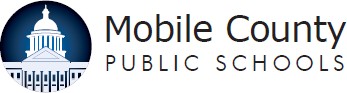 Móvil Condado Público Escuela SistemaJohn Voluntad ElementalPadre y Familia Compromiso Plan2023-2024 _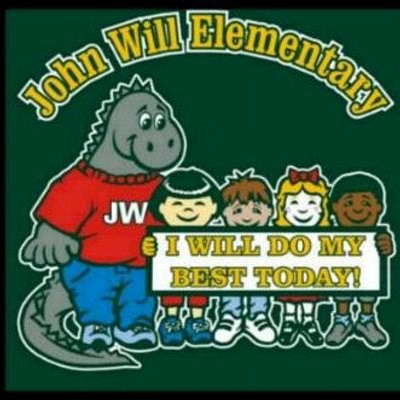 I Voluntad Hacer Mi Mejor ¡Hoy!5750 Cumbre CraMóvil, Alabama 36608(251)221-1750 _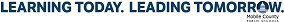 1. Describir cómo la escuela convocará una reunión anual para informar a los padres sobre la participación de la escuela en el Título I y explicar los requisitos del Título I. incluido el 1% reservar, y el derecho de padres involucrado. (Segundo. 1116(c)(1))La Escuela realizará una reunión anual reunión para informar a los padres sobre la participación de la escuela en el Título I y explicar los requisitos del Título I, incluida la reserva del 1%, y el derecho de los padres a ser involucrado. El reunión voluntad ser sostuvo en persona en a tiempo conveniente a el padres. El título I facilitador estará disponible para celebrar más reuniones o conferencias individuales con los padres si desean saber más sobre el Título I y sus requisitos.2a. Describir cómo allá voluntad ser a flexible número y formato de padre reuniones Ofrecido, semejante como reuniones en la mañana o noche, y puede proporcionar, con fondos proporcionado bajo este parte, transporte, niño cuidado, o hogar visitas, ya que dichos servicios se relacionan con la participación de los padres.Juan Will planea celebrar varias reuniones de padres durante el año escolar. Estas reuniones se llevarán a cabo en diferentes horarios para que sean más convenientes para los padres. Cualquier padre que no pueda asistir a ninguna de las reuniones de padres puede programar una cita para reunirse con el facilitador del Título I. ir encima el minutos del reunión.2b. Describir cómo participarán los padres en la planificación, revisión y mejora de el Título I Programa (Nota: Indique el proceso de la escuela sobre cómo todos los padres de Título I tienen la oportunidad de participar en la toma de decisiones).John Voluntad Elemental cree en involucrando padres en todos los aspectos de es Título I Toda la escuela Programa. El padres participará en la planificación, revisión y mejora del Título I Programa por atractivo padres a el planificación, revisiones, y mejora reuniones. Todo reuniones sostuvo para el colegio ACIP mejora plan tiene dos padre representante presentes .2c. Describir cómo se están asignando los fondos asignados para la participación de los padres. usado en el escuela. (Segundo. 1116(c)(2)(3)).John voluntad asignado fondos paternidad es $3.546,87. Nosotros plan gastar parte del dinero en comunicadores de padres/maestros/estudiantes. La escuela planea gastar parte del dinero en etiquetas de salida para los padres. La escuela también planea comprar libros de trabajo durante el verano para que los padres practiquen habilidades y reduzcan la pérdida de aprendizaje durante el verano. meses.Describir cómo la escuela proporciona a los padres de los niños participantes información oportuna en un formato uniforme y, en la medida de lo posible, en un idioma que puedan entender, sobre los programas bajo el Título I, una descripción y explicación del plan de estudios . en usar, formas de académico evaluaciones, y expectativas de logro utilizadas y, si lo solicitan los padres, oportunidades para reuniones periódicas para formular sugerencias y participar como adecuado en decisiones relacionado a la educación de sus hijos. (Sección 1116(c)(4)(A)(B)(C))John Will emplea una variedad de medios para brindarles a los padres información oportuna. Los boletines informativos de la oficina se envían a casa mensualmente con información sobre eventos, fechas y horarios importantes a nivel escolar. Se envían a casa boletines informativos del salón de clases, también con información sobre eventos escolares y eventos específicos del salón de clases, como objetivos de materias, fechas de evaluaciones académicas y oportunidades para que padres, estudiantes y maestro conferencias a conversar desempeño y expectativas. Antes se lleva a cabo una noche para conocer al maestro. escuela comienza a permitir el Padre y Participación familiar Los padres, maestros y estudiantes de la Escuela Primaria John Will se reúnen y cada otoño se lleva a cabo una jornada de puertas abiertas poco después de que comiencen las clases para permitir que los maestros comuniquen las expectativas e informen a los padres sobre eventos importantes. Hay traductores disponibles para los padres de estudiantes de ESL si es necesario. Los padres también pueden visitar el sitio web de nuestra escuela.Describir cómo padres, el escuela personal, y los estudiantes comparten responsabilidad para mejorado alumno logro académico para estudiantes participantes (Cómo el Escuela-Padres Compacto es conjuntamente desarrollado con Título I padres; cómo se utiliza, revisa y actualiza). (Sección 1116(d))Los padres, la escuela, el personal y los estudiantes comparten la responsabilidad de alumno académico logro. El Pacto entre la escuela y los padres es revisado y actualizado cada primavera a través de un comité compuesto por representantes de maestros, representantes de padres y el director. El acuerdo entre la escuela y los padres es incluido en el comienzo de año paquete de registro para padres a discutido con su niños y debe ser firmado por todas las partes: padres, estudiantes, maestros y director. A Copiar es conservó en el en el Título I Sala del facilitador .Describir los procedimientos para permitir que los padres envíen comentarios de insatisfacción con la Mejora Continua. Plan. (Segundo. 1116(c)(5))En septiembre de cada año, la Primaria John Will convoca a su Comité ACIP para revisar, evaluar y revisar su Plan ACIP del año anterior. Hay un representante de los padres. en el Comité OMS representar todo los padres de la escuela. Durante el proceso de revisión, todos los padres son notificado de el revisar a través de avisos enviado a casa por los estudiantes, el sitio web de la escuela y el mensajero escolar. El avisos hacer padres consciente eso el plan es bajo revisión, que una copia del plan está disponible para su revisión en la oficina principal y que los padres tienen derecho a dar su opinión sobre la revisión del plan. plan. El aviso también establece que después el plan es finalizado y aprobado, si a padre encuentra el plan a ser insatisfactorio, ellos tener el bien presentar _ su preocupaciones en escribiendo a el escuela, y la escuela presentará sus inquietudes a la oficina central en el mismo tiempo eso el ACIP es enviado. Padres también puede entregar comentarios de insatisfacción cuando se le pide que complete encuesta.